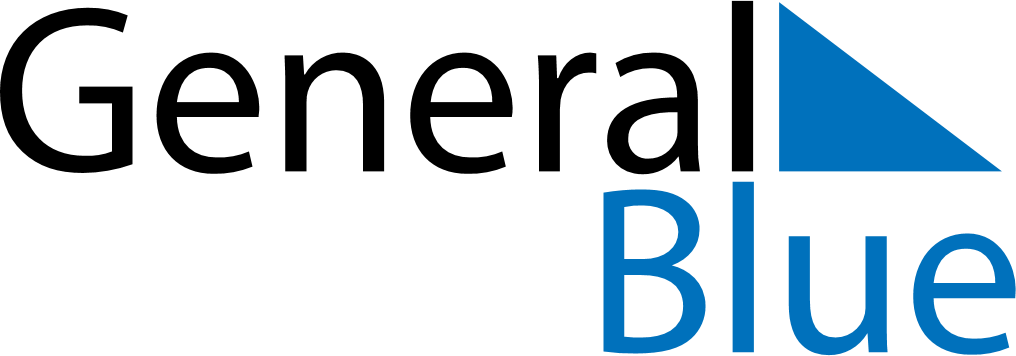 September 2024September 2024September 2024September 2024September 2024September 2024Kalodzishchy, Minsk, BelarusKalodzishchy, Minsk, BelarusKalodzishchy, Minsk, BelarusKalodzishchy, Minsk, BelarusKalodzishchy, Minsk, BelarusKalodzishchy, Minsk, BelarusSunday Monday Tuesday Wednesday Thursday Friday Saturday 1 2 3 4 5 6 7 Sunrise: 6:17 AM Sunset: 8:00 PM Daylight: 13 hours and 42 minutes. Sunrise: 6:19 AM Sunset: 7:57 PM Daylight: 13 hours and 38 minutes. Sunrise: 6:21 AM Sunset: 7:55 PM Daylight: 13 hours and 34 minutes. Sunrise: 6:22 AM Sunset: 7:52 PM Daylight: 13 hours and 30 minutes. Sunrise: 6:24 AM Sunset: 7:50 PM Daylight: 13 hours and 25 minutes. Sunrise: 6:26 AM Sunset: 7:48 PM Daylight: 13 hours and 21 minutes. Sunrise: 6:28 AM Sunset: 7:45 PM Daylight: 13 hours and 17 minutes. 8 9 10 11 12 13 14 Sunrise: 6:29 AM Sunset: 7:43 PM Daylight: 13 hours and 13 minutes. Sunrise: 6:31 AM Sunset: 7:40 PM Daylight: 13 hours and 8 minutes. Sunrise: 6:33 AM Sunset: 7:38 PM Daylight: 13 hours and 4 minutes. Sunrise: 6:35 AM Sunset: 7:35 PM Daylight: 13 hours and 0 minutes. Sunrise: 6:37 AM Sunset: 7:33 PM Daylight: 12 hours and 56 minutes. Sunrise: 6:38 AM Sunset: 7:30 PM Daylight: 12 hours and 51 minutes. Sunrise: 6:40 AM Sunset: 7:28 PM Daylight: 12 hours and 47 minutes. 15 16 17 18 19 20 21 Sunrise: 6:42 AM Sunset: 7:25 PM Daylight: 12 hours and 43 minutes. Sunrise: 6:44 AM Sunset: 7:23 PM Daylight: 12 hours and 39 minutes. Sunrise: 6:45 AM Sunset: 7:20 PM Daylight: 12 hours and 34 minutes. Sunrise: 6:47 AM Sunset: 7:18 PM Daylight: 12 hours and 30 minutes. Sunrise: 6:49 AM Sunset: 7:15 PM Daylight: 12 hours and 26 minutes. Sunrise: 6:51 AM Sunset: 7:13 PM Daylight: 12 hours and 22 minutes. Sunrise: 6:53 AM Sunset: 7:10 PM Daylight: 12 hours and 17 minutes. 22 23 24 25 26 27 28 Sunrise: 6:54 AM Sunset: 7:08 PM Daylight: 12 hours and 13 minutes. Sunrise: 6:56 AM Sunset: 7:05 PM Daylight: 12 hours and 9 minutes. Sunrise: 6:58 AM Sunset: 7:03 PM Daylight: 12 hours and 5 minutes. Sunrise: 7:00 AM Sunset: 7:00 PM Daylight: 12 hours and 0 minutes. Sunrise: 7:01 AM Sunset: 6:58 PM Daylight: 11 hours and 56 minutes. Sunrise: 7:03 AM Sunset: 6:55 PM Daylight: 11 hours and 52 minutes. Sunrise: 7:05 AM Sunset: 6:53 PM Daylight: 11 hours and 47 minutes. 29 30 Sunrise: 7:07 AM Sunset: 6:51 PM Daylight: 11 hours and 43 minutes. Sunrise: 7:09 AM Sunset: 6:48 PM Daylight: 11 hours and 39 minutes. 